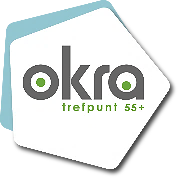 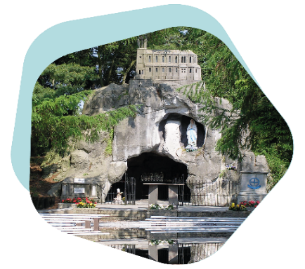 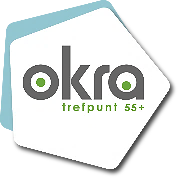 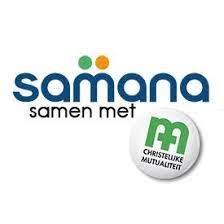 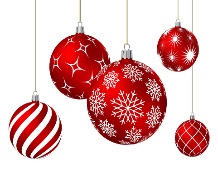 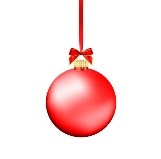 Kerstmarkt in de MoffelOkra en Samana Werkplaatsen nodigen u en uw familie graag uit op onze overdekte kerstmarkt.In zaal De Moffel, Martinus van Gurplaan 39 in LommelOp zaterdag 2 december: van 9:00 u tot 17:00 uOp zondag   3 december: van 9:00u tot 17:00 uBen je nog op zoek naar een passende kerstversiering of antieke kerstspulletjes, wil je graag eens wat rondneuzenof gewoon even nippen van een overheerlijke glühwein of een ander drankje, dan ben je van harte welkom.Inkom gratis.: